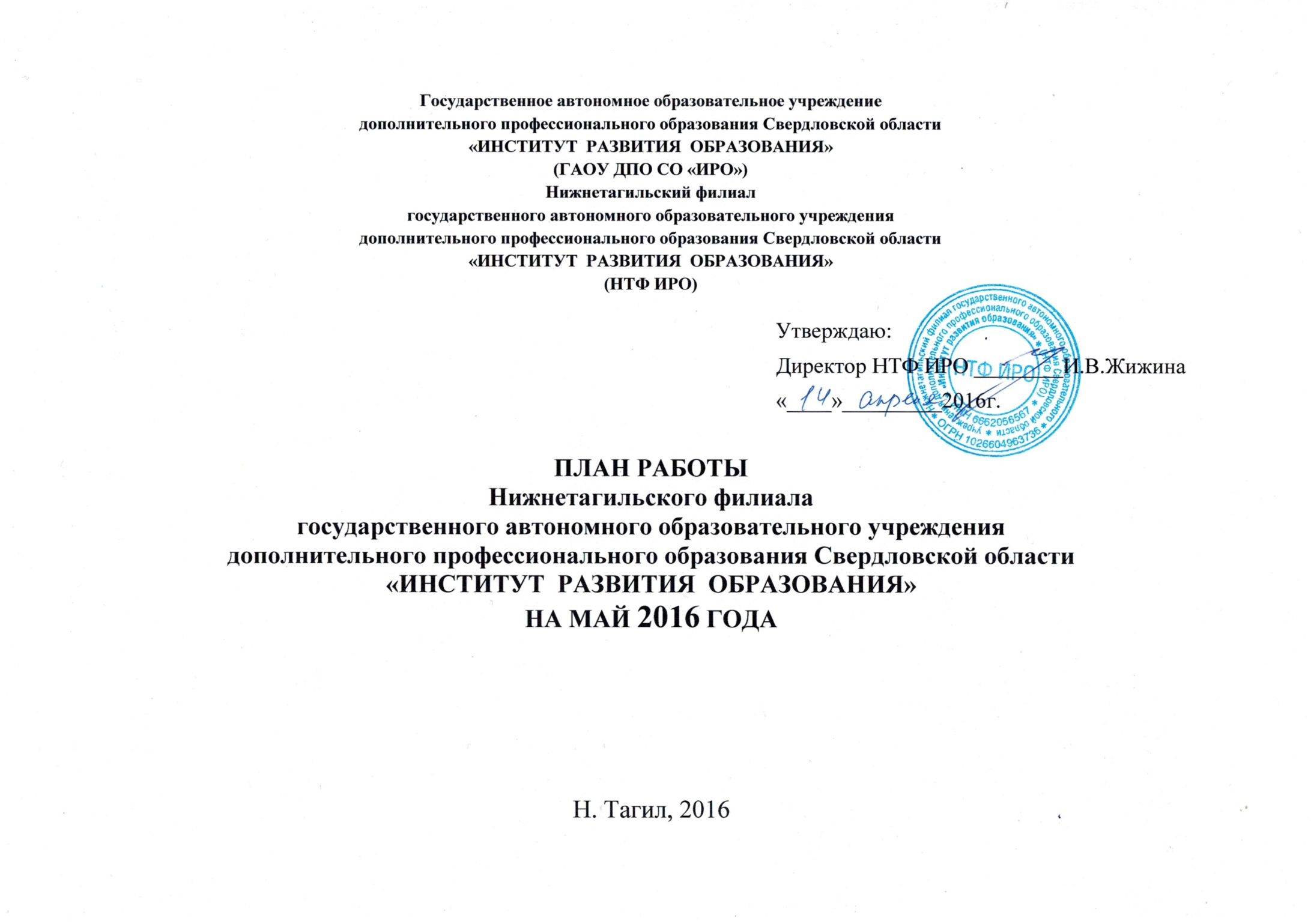 Цель: создание условий для инновационного развития общего, среднего профессионального и дополнительного профессионального образования в Свердловской области. 				Основные направления деятельности на 2016 год:	создание условий для реализации Концепции развития математического образования в Свердловской области, Концепции нового учебно-методического комплекса по отечественной истории, Концепция школьного филологического образования, Концепции развития дополнительного образования детей в Свердловской области; создание условий для реализации "Стратегии развития воспитания в Российской Федерации на период до 2025 года"; развитие кадрового ресурса инновационных изменений в системе образования;				обеспечение научно-методического сопровождения образовательной деятельности в  образовательных организациях общего, среднего профессионального образования в условиях введения и реализации ФГОС;			- организационно - методическое сопровождение образовательных организаций в области электронного обучения с использованием дистанционных технологий;				участие  в проведении экспертизы профессиональной деятельности педагогических работников на территории Горнозаводского и Северных округов;участие  в организации и проведении ОГЭ и ЕГЭ на территории Горнозаводского и Северных округов;разработка и реализация  дополнительных  профессиональных программ повышения квалификации и  программ профессиональной  переподготовки педагогических  и руководящих работников  образовательных организаций;	организация и проведение мероприятий   в рамках комплексной программы «Уральская инженерная школа»:развитие сетевых профессиональных сообществ  на территории Горнозаводского и Северных округов: общественные советы, ассоциации.План образовательной, учебно-методической, научно-исследовательской, организационно-методической деятельности Образовательная деятельностьНТФ ИРОДиректор: Жижина Инна Владимировна, кандидат психологических  наукт. (3453) 25-11-88; Е-mail: ntfiro@gmail.com,dobrnt@mail.ruНТФ ИРОДиректор: Жижина Инна Владимировна, кандидат психологических  наукт. (3453) 25-11-88; Е-mail: ntfiro@gmail.com,dobrnt@mail.ruНТФ ИРОДиректор: Жижина Инна Владимировна, кандидат психологических  наукт. (3453) 25-11-88; Е-mail: ntfiro@gmail.com,dobrnt@mail.ruНТФ ИРОДиректор: Жижина Инна Владимировна, кандидат психологических  наукт. (3453) 25-11-88; Е-mail: ntfiro@gmail.com,dobrnt@mail.ruНТФ ИРОДиректор: Жижина Инна Владимировна, кандидат психологических  наукт. (3453) 25-11-88; Е-mail: ntfiro@gmail.com,dobrnt@mail.ruНТФ ИРОДиректор: Жижина Инна Владимировна, кандидат психологических  наукт. (3453) 25-11-88; Е-mail: ntfiro@gmail.com,dobrnt@mail.ruНТФ ИРОДиректор: Жижина Инна Владимировна, кандидат психологических  наукт. (3453) 25-11-88; Е-mail: ntfiro@gmail.com,dobrnt@mail.ruНТФ ИРОДиректор: Жижина Инна Владимировна, кандидат психологических  наукт. (3453) 25-11-88; Е-mail: ntfiro@gmail.com,dobrnt@mail.ruНТФ ИРОДиректор: Жижина Инна Владимировна, кандидат психологических  наукт. (3453) 25-11-88; Е-mail: ntfiro@gmail.com,dobrnt@mail.ruНТФ ИРОДиректор: Жижина Инна Владимировна, кандидат психологических  наукт. (3453) 25-11-88; Е-mail: ntfiro@gmail.com,dobrnt@mail.ruназвания дополнительных профессиональных образовательных программ, объем часовсроки проведениясроки проведениякафедра, ФИО научного куратора ОПкафедра, ФИО научного куратора ОПместо проведенияместо проведениякатегория слушателейкол-во слушателей(план)источник финансированияРеализация дополнительных профессиональных программ – программ повышения квалификации  в объеме от 16 до 250 часовРеализация дополнительных профессиональных программ – программ повышения квалификации  в объеме от 16 до 250 часовРеализация дополнительных профессиональных программ – программ повышения квалификации  в объеме от 16 до 250 часовРеализация дополнительных профессиональных программ – программ повышения квалификации  в объеме от 16 до 250 часовРеализация дополнительных профессиональных программ – программ повышения квалификации  в объеме от 16 до 250 часовРеализация дополнительных профессиональных программ – программ повышения квалификации  в объеме от 16 до 250 часовРеализация дополнительных профессиональных программ – программ повышения квалификации  в объеме от 16 до 250 часовРеализация дополнительных профессиональных программ – программ повышения квалификации  в объеме от 16 до 250 часовРеализация дополнительных профессиональных программ – программ повышения квалификации  в объеме от 16 до 250 часовРеализация дополнительных профессиональных программ – программ повышения квалификации  в объеме от 16 до 250 часов"Коррекционная работа с обучающимися в условиях введения федеральных государственных образовательных стандартов общего образования: организация и содержание", обучение с использованием дистанционных образовательных технологий (108 час.)04.05.16-19.05.1604.05.16-19.05.16Уманская М.В., заведующий кафедрой управления в образовании НТФ ИРО, к.п.н.Уманская М.В., заведующий кафедрой управления в образовании НТФ ИРО, к.п.н.НТФ ИРО НТФ ИРО Педагогические работники общеобразовательных организаций25в рамках выполнения государственного задания ГАОУ ДПО СО  «ИРО» "Современные технологии реализации ФГОС начального общего образования" (24 час.)05.05.16-07.05.1605.05.16-07.05.16Гонцова М.В., заведующий кафедрой педагогики и психологии НТФ ИРО, к.ист.н.Гонцова М.В., заведующий кафедрой педагогики и психологии НТФ ИРО, к.ист.н.НТФ ИРО НТФ ИРО Педагогические и руководящие  работники общеобразовательных организаций25в рамках выполнения государственного задания ГАОУ ДПО СО  «ИРО» "Проектирование деятельности учителя-логопеда ДОУ в соответствии с федеральным государственным образовательным стандартом дошкольного образования" (24 час.)10.05.16-12.05.1610.05.16-12.05.16Сенова О.Н.,старший преподаватель кафедры управления образования НТФ ИРОСенова О.Н.,старший преподаватель кафедры управления образования НТФ ИРОНТФ ИРО НТФ ИРО  Педагогические работники дошкольных образовательных организаций25в рамках выполнения государственного задания ГАОУ ДПО СО  «ИРО» "Развитие профессиональной компетентности экспертов по вопросам аттестации педагогических руководящих работников" (24 час.)10.05.16-12.05.1610.05.16-12.05.16Андреева С.М., заведующий отделом сопровождения аттестационных процессовАндреева С.М., заведующий отделом сопровождения аттестационных процессовНТФ ИРОНТФ ИРОЭксперты (кандидаты в эксперты) по аттестации педагогических работников общеобразовательных организаций75в рамках выполнения государственного задания ГАОУ ДПО СО  «ИРО» "Современные образовательные технологии  реализации ФГОС основного общего образования"  (40 час.)10.05.16-16.05.1610.05.16-16.05.16Гонцова М.В., заведующий кафедрой педагогики и психологии НТФ ИРО, к.ист.н.Гонцова М.В., заведующий кафедрой педагогики и психологии НТФ ИРО, к.ист.н.НТФ ИРО НТФ ИРО Педагогические и руководящие  работники общеобразовательных организаций25в рамках выполнения государственного задания ГАОУ ДПО СО  «ИРО» "Организация обучения по индивидуальным учебным планам в старшей профильной школе" (24 час.)11.05.16-13.05.1611.05.16-13.05.16Гонцова М.В., заведующий кафедрой педагогики и психологии НТФ ИРО, к.ист.н.Гонцова М.В., заведующий кафедрой педагогики и психологии НТФ ИРО, к.ист.н.НТФ ИРО НТФ ИРО Педагогические и руководящие  работники общеобразовательных организаций25в рамках выполнения государственного задания ГАОУ ДПО СО  «ИРО» "Педагогический инструментарий обучения учебным дисциплинам духовно-нравственной направленности ("Основы религиозной культуры и светской этики", "Основы духовно-нравственной культуры народов России" и др.)" обучение в форме стажировки (24 час.)11.05.16-13.05.1611.05.16-13.05.16Уманская М.В., заведующий кафедрой управления в образовании НТФ ИРО, к.п.н.Уманская М.В., заведующий кафедрой управления в образовании НТФ ИРО, к.п.н.НТФ ИРО НТФ ИРО Педагогические работники общеобразовательных организаций25в рамках выполнения государственного задания ГАОУ ДПО СО  «ИРО» "Проектирование деятельности педагога дошкольного образования в соответствии с федеральным государственным образовательным стандартом дошкольного образования" (16 час.)12.05.16-13.05.16 12.05.16-13.05.16 Гомоюнова Н.Я., старший преподаватель кафедры управления в образовании НТФ ИРО.Гомоюнова Н.Я., старший преподаватель кафедры управления в образовании НТФ ИРО.НТФ ИРОНТФ ИРОПедагогические и руководящие работники дошкольных образовательных организаций25в рамках выполнения государственного задания ГАОУ ДПО СО  «ИРО» "Современные педагогические технологии в условиях реализации федерального государственного образовательного стандарта дошкольного образования" (40 час.)16.05.16-20.05.1616.05.16-20.05.16Сенова О.Н., старший преподаватель кафедры управления в образовании НТФ ИРОСенова О.Н., старший преподаватель кафедры управления в образовании НТФ ИРОНТФ ИРОНТФ ИРОПедагогические и руководящие работники дошкольных образовательных организаций25в рамках выполнения государственного задания ГАОУ ДПО СО  «ИРО» "Обучение математике в основной и средней школе в условиях реализации концепции развития математического образования в РФ" (40 час.)16.05.16-20.05.1616.05.16-20.05.16Гуляева Л.И., ст. преподаватель кафедры физико-математического образованияГуляева Л.И., ст. преподаватель кафедры физико-математического образованияНТФ ИРО НТФ ИРО Учителя математики общеобразовательных организаций25в рамках выполнения государственного задания ГАОУ ДПО СО  «ИРО» "ФГОС среднего общего образования: идеология и технологии введения" (40 час.)16.05.16-20.05.1616.05.16-20.05.16Гонцова М.В., заведующий кафедрой педагогики и психологии НТФ ИРО, к.ист.н.Гонцова М.В., заведующий кафедрой педагогики и психологии НТФ ИРО, к.ист.н.НТФ ИРО НТФ ИРО Педагогические и руководящие  работники общеобразовательных организаций25в рамках выполнения государственного задания ГАОУ ДПО СО  «ИРО» "Проектирование деятельности педагога дополнительного образования в учреждениях дополнительного образования" (40 час.)16.05.16-20.05.1616.05.16-20.05.16Романова О.В, доцент кафедры управления в образовании НТФ ИРО, к.фил.н.Романова О.В, доцент кафедры управления в образовании НТФ ИРО, к.фил.н.НТФ ИРО НТФ ИРО Педагогические и руководящие работники учреждений дополнительного образования25в рамках выполнения государственного задания ГАОУ ДПО СО  «ИРО» "Решение задач на уроках физики как средство развития универсальных учебных действий учащихся" (16 час.)18.05.16-19.05.1618.05.16-19.05.16Потоскуев С.Э., доцент кафедры физико-математического образования, к.ф.-м.н.Потоскуев С.Э., доцент кафедры физико-математического образования, к.ф.-м.н.НТФ ИРО НТФ ИРО Учителя физики общеобразовательных организаций25в рамках выполнения государственного задания ГАОУ ДПО СО  «ИРО» "Художественно-эстетическое воспитание дошкольников" (40 час.)23.05.16-27.05.1623.05.16-27.05.16программа кафедры Гонцовой М.В. (планировалась под Кузнецову Н.С.)программа кафедры Гонцовой М.В. (планировалась под Кузнецову Н.С.)НТФ ИРО НТФ ИРО Педагогические работники дошкольных образовательных организаций25в рамках выполнения государственного задания ГАОУ ДПО СО  «ИРО» "Инновационные образовательные технологии в процессе реализации федеральных государственных образовательных стандартов среднего профессионального образования" (40 час.)23.05.16-27.05.1623.05.16-27.05.16Уманская М.В., заведующий кафедрой управления в образовании НТФ ИРО, к.п.н.Уманская М.В., заведующий кафедрой управления в образовании НТФ ИРО, к.п.н.НТФ ИРО НТФ ИРО Педагогические работники учреждения среднего профессионального образования25в рамках выполнения государственного задания ГАОУ ДПО СО  «ИРО» "Проектирование образовательного процесса в условиях введения и реализации федерального государственного образовательного стандарта дошкольного образования"(40 час.)23.05.16-27.05.1623.05.16-27.05.16Гильманова О.Л., старший преподаватель кафедры управления в образовании НТФ ИРОГильманова О.Л., старший преподаватель кафедры управления в образовании НТФ ИРОНТФ ИРО НТФ ИРО Педагогические работники дошкольных образовательных организаций25в рамках выполнения государственного задания ГАОУ ДПО СО  «ИРО» "Организация   консультационно-методических   центров(служб) поддержки   родителей   с детьми   раннего   дошкольного   возраста, не посещающих  ДОО" (16 час.)25.05.16-26.05.1625.05.16-26.05.16Уманская М.В., заведующий кафедрой управления в образовании НТФ ИРО, к.п.н.Уманская М.В., заведующий кафедрой управления в образовании НТФ ИРО, к.п.н.НТФ ИРОНТФ ИРОПедагогические и руководящие работники дошкольных образовательных организаций25в рамках выполнения государственного задания ГАОУ ДПО СО  «ИРО» "Технология разработки, внедрения и реализации основных образовательных программ начального общего и основного общего образования на основе принципов государственно-общественного управления" (16 час.)30.05.16-31.05.1630.05.16-31.05.16Гонцова М.В., заведующий кафедрой педагогики и психологии НТФ ИРО, к.ист.н.Гонцова М.В., заведующий кафедрой педагогики и психологии НТФ ИРО, к.ист.н.НТФ ИРОНТФ ИРОПедагогические и руководящие  работники общеобразовательных организаций25в рамках выполнения государственного задания ГАОУ ДПО СО  «ИРО» Реализация дополнительных профессиональных программ – программ профессиональной переподготовки для педагогических работников, руководителей образовательных организаций и иных работников образовательных организаций в объеме от 250 часовРеализация дополнительных профессиональных программ – программ профессиональной переподготовки для педагогических работников, руководителей образовательных организаций и иных работников образовательных организаций в объеме от 250 часовРеализация дополнительных профессиональных программ – программ профессиональной переподготовки для педагогических работников, руководителей образовательных организаций и иных работников образовательных организаций в объеме от 250 часовРеализация дополнительных профессиональных программ – программ профессиональной переподготовки для педагогических работников, руководителей образовательных организаций и иных работников образовательных организаций в объеме от 250 часовРеализация дополнительных профессиональных программ – программ профессиональной переподготовки для педагогических работников, руководителей образовательных организаций и иных работников образовательных организаций в объеме от 250 часовРеализация дополнительных профессиональных программ – программ профессиональной переподготовки для педагогических работников, руководителей образовательных организаций и иных работников образовательных организаций в объеме от 250 часовРеализация дополнительных профессиональных программ – программ профессиональной переподготовки для педагогических работников, руководителей образовательных организаций и иных работников образовательных организаций в объеме от 250 часовРеализация дополнительных профессиональных программ – программ профессиональной переподготовки для педагогических работников, руководителей образовательных организаций и иных работников образовательных организаций в объеме от 250 часовРеализация дополнительных профессиональных программ – программ профессиональной переподготовки для педагогических работников, руководителей образовательных организаций и иных работников образовательных организаций в объеме от 250 часовРеализация дополнительных профессиональных программ – программ профессиональной переподготовки для педагогических работников, руководителей образовательных организаций и иных работников образовательных организаций в объеме от 250 часов"Основы теории и методики преподавания физики в школе" (510 час.)"Основы теории и методики преподавания физики в школе" (510 час.)II сессия: 04.05.16-31.05.16II сессия: 04.05.16-31.05.16Потоскуев С.Э., доцент кафедры физико-математического образования, к.ф.-м.н.Потоскуев С.Э., доцент кафедры физико-математического образования, к.ф.-м.н.НТФ ИРОПедагогические работники образовательных учреждений25в рамках выполнения государственного задания ГАОУ ДПО СО  «ИРО» 5. Работа по организации и проведению культурно-массовых мероприятий (фестивалей, выставок, смотров, конкурсов, конференций и иных программных мероприятий)5. Работа по организации и проведению культурно-массовых мероприятий (фестивалей, выставок, смотров, конкурсов, конференций и иных программных мероприятий)5. Работа по организации и проведению культурно-массовых мероприятий (фестивалей, выставок, смотров, конкурсов, конференций и иных программных мероприятий)5.2. Организация и проведение мероприятий для обучающихся Свердловской области (олимпиады, конкурсы, марафоны)5.2. Организация и проведение мероприятий для обучающихся Свердловской области (олимпиады, конкурсы, марафоны)5.2. Организация и проведение мероприятий для обучающихся Свердловской области (олимпиады, конкурсы, марафоны)5.3.          Организация и проведение мероприятий для руководящих, педагогических работников (семинары-совещания, "круглые столы", методические дни, конференции, тематические консультации)5.3.          Организация и проведение мероприятий для руководящих, педагогических работников (семинары-совещания, "круглые столы", методические дни, конференции, тематические консультации)5.3.          Организация и проведение мероприятий для руководящих, педагогических работников (семинары-совещания, "круглые столы", методические дни, конференции, тематические консультации)5.3. Подготовка и проведение научно-практических конференций, педагогических чтений, интернет-конференций, форумов, слетов, мастер-классов5.3. Подготовка и проведение научно-практических конференций, педагогических чтений, интернет-конференций, форумов, слетов, мастер-классов5.3. Подготовка и проведение научно-практических конференций, педагогических чтений, интернет-конференций, форумов, слетов, мастер-классовСодержание деятельностиСрокиОтветственный7. Научно-методическое, методическое, информационно-аналитическое и информационно-технологическое обеспечение образовательной деятельности и информационно-технологическое сопровождение деятельности и управления системой образования, оценка качества образования7. Научно-методическое, методическое, информационно-аналитическое и информационно-технологическое обеспечение образовательной деятельности и информационно-технологическое сопровождение деятельности и управления системой образования, оценка качества образования7. Научно-методическое, методическое, информационно-аналитическое и информационно-технологическое обеспечение образовательной деятельности и информационно-технологическое сопровождение деятельности и управления системой образования, оценка качества образования7.1. Разработка (корректировка) дополнительных профессиональных программ7.1. Разработка (корректировка) дополнительных профессиональных программ7.1. Разработка (корректировка) дополнительных профессиональных программ
Разработка ДПП “Естественнонаучные основы реализации ФГОС начального общего и основного общего образования”(24 час.)

перенос на май 
(служебная 
записка)Потоскуев С.Э.
Разработка ДПП “Подготовка кадрового резерва управленческого персонала образовательных организаций” (24час.)
май
Романова О.В.Разработка ДПП, УМК “Развитие инженерного мышления обучающихся в системе технологического образования” (40 час.)
майГуляева Л.И.Разработка ДПП “Управление сайтом образовательной организации. как обеспечение условий осуществления независимой оценки качества образовательной деятельности” (24 час.)
май Гонцова М.В.
7.3.  	Разработка учебно-методических комплексов, кейсов для реализации дополнительных профессиональных программ7.3.  	Разработка учебно-методических комплексов, кейсов для реализации дополнительных профессиональных программ7.3.  	Разработка учебно-методических комплексов, кейсов для реализации дополнительных профессиональных программ7.5.    Разработка учебно-методической продукции (методические рекомендации, учебные пособия, практикумы, методические материалы) для руководящих и педагогических работников7.5.    Разработка учебно-методической продукции (методические рекомендации, учебные пособия, практикумы, методические материалы) для руководящих и педагогических работников7.5.    Разработка учебно-методической продукции (методические рекомендации, учебные пособия, практикумы, методические материалы) для руководящих и педагогических работниковРазработка методических рекомендаций "Инженерное обучение в школе (уровень основного общего образования)"майГуляева Л.И7.6.           Подготовка к публикации научной продукции (статей, тезисов, учебных пособий, монографий, сборников)7.6.           Подготовка к публикации научной продукции (статей, тезисов, учебных пособий, монографий, сборников)7.6.           Подготовка к публикации научной продукции (статей, тезисов, учебных пособий, монографий, сборников)Статья в научном журнале, индексируемом в РИНЦ «Духовно-нравственное воспитание как социализирующая практика»майУманская М.В.Статья "Здоровьесберегающие механизмы как структурообразующий элемент ФГОС"майТимиров Ф.Ф.Статья в научном журнале, индексируемом в РИНЦ «Индивидуализация образовательного процесса в условиях современной общеобразовательной школы»майРоманова О.В.Статья "Современные подходы к преподаванию истории в условиях реализации Историко-культурного стандарта"майГонцова М.В.Статья РИНЦ "Особенности формирования смыслового чтения на уроках русского языка в основной школе"майБулыгина Л.Н.9.         Организация и проведение аттестации педагогических работников9.         Организация и проведение аттестации педагогических работников9.         Организация и проведение аттестации педагогических работниковУчастие в работе Аттестационной комиссии Министерства общего и профессионального образования Свердловской области в 2016 аттестационном годупо плануЖижина И.В. Мирецкая Н.В.Организация деятельности Окружной рабочей группы Аттестационной комиссии Министерства общего и профессионального образования Свердловской области при ГАОУ ДПО СО «ИРО» (НТФ ИРО) на 2016 аттестационный годпо плануМирецкая Н.В. Андреева С.М.4. ОРГАНИЗАЦИОННО-СОДЕРЖАТЕЛЬНАЯ ДЕЯТЕЛЬНОСТЬ4. ОРГАНИЗАЦИОННО-СОДЕРЖАТЕЛЬНАЯ ДЕЯТЕЛЬНОСТЬ4. ОРГАНИЗАЦИОННО-СОДЕРЖАТЕЛЬНАЯ ДЕЯТЕЛЬНОСТЬСодержание деятельности*Сроки**ОтветственныеIV.           Организационно-содержательная работа по проведению мероприятий для целевых групп руководящих, педагогических работников (семинары-совещания, «круглые столы», методические дни, тематические консультации для тьюторов), в том числе с использованием видеоконференцсвязиIV.           Организационно-содержательная работа по проведению мероприятий для целевых групп руководящих, педагогических работников (семинары-совещания, «круглые столы», методические дни, тематические консультации для тьюторов), в том числе с использованием видеоконференцсвязиIV.           Организационно-содержательная работа по проведению мероприятий для целевых групп руководящих, педагогических работников (семинары-совещания, «круглые столы», методические дни, тематические консультации для тьюторов), в том числе с использованием видеоконференцсвязиПроведение заседания НМС НТФ ИРО11.05.2016Жижина И.В.Члены НМСПроведение заседания экспертной комиссии при НМС НТФ ИРООтсутствует (основание –приказ  НТФ ИРО №10-од  от 03.02.2016)Жижина И.В.Члены экспертной комисси при НМСПроведение заседания кафедр НТФ ИРО04.05.2016Гонцова М.В.Ушакова М.А.Уманская М.В.Организация и проведение   окружного конкурса “Воспитатель года” среди учреждений для детей сирот, детей оставшихся без попечения родителей и учреждений, реализующих адаптированные образовательные программы ( в рамках деятельности  Совета заместителей руководителей учреждений для детей-сирот, детей, оставшихся без попечения родителей и детей с ОВЗ).13 мая Мирецкая Н.В.Паршикова И.В.Организация семинара "Противодействие распространению среди обучающихся экстремизма, идеализации насилия и противоправного поведения в СМИ" (8 час.)05.05.2016Гонцова М.В.Организации  мероприятий в рамках  сетевого образовательного проекта детей и взрослых «Инженерная галактика» Горнозаводского и Северного округов:-Разработка и проведение областного интернет-педсовета «Инженерное образование: региональный тренд или необходимая реальность школы» майАнянова И.В.Потоскуев С.Э.Ушакова М.А.Лисина Т.В.Организация программно– технического сопровождения образовательной деятельности НТФ ИРОмайКабанов Д.В.,Лисина Т.В.Организация программно – технического сопровождения сайта НТФ ИРО, ФГОС ОО «Идеология, содержание, технология введения» https://sites.google.com/site/ntfirofgosooo/майЗавгородняя А.П.Анянова И.В.Гонцова М.В.Организация программно – технического и информационно – методического сопровождения сайта «Инженерная галактика"майКабанов Д.В.,Анянова И.В.Ушакова М.А.Организация информационно – методического сопровождения сайта НТФ ИРОмайЛисина Т.В.Гонцова М.В.Кабанова Д.В.Подборка материалов периодической печати по приоритетным направлениям развития общего, среднего профессионального образованиямайПахтеева Е.А., Сиялов А.А.Бирюкова С.А.Организация программно — технического сопровождения необразовательной деятельности НТФ ИРОмайКабанов Д.В.Организация библиотечно — информационного обслуживания педагогических и руководящих работниковмайПахтеева Е.А.